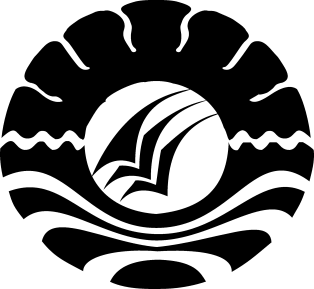 SKRIPSIHUBUNGAN PENGELOLAAN KELAS DENGAN HASIL BELAJAR SISWA PADA MATA PELAJARAN ILMU PENGETAHUAN ALAMDI SD KELURAHAN TAMAMAUNG KECAMATAN PANAKUKANG KOTA MAKASSARSELFI YUSNITAPROGRAM STUDI PENDIDIKAN GURU SEKOLAH DASARFAKULTAS ILMU PENDIDIKANUNIVERSITAS NEGERI MAKASSAR2016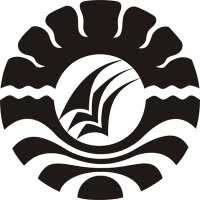 HUBUNGAN PENGELOLAAN KELAS DENGAN HASIL BELAJAR SISWA PADA MATA PELAJARAN ILMU PENGETAHUAN ALAM DI SD KELURAHAN TAMAMAUNG KECAMATAN PANAKUKANG KOTA MAKASSARSKRIPSIDiajukan untuk Memenuhi sebagian Persyaratan Guna Memperoleh Gelar                                                       Sarjana Pendidikan pada Program Studi Pendidikan Guru Sekolah Dasar Strata Satu Fakultas Ilmu Pendidikan                                                                                        Universitas Negeri MakassarOleh:SELFI YUSNITANIM. 124 704 2091PROGRAM STUDI PENDIDIKAN GURU SEKOLAH DASARFAKULTAS ILMU PENDIDIKAN UNIVERSITAS  NEGERI  MAKASSAR2016PERNYATAAN KEASLIAN SKRIPSISaya yang bertanda tangan di bawah ini:Nama				: SELFI YUSNITANIM				: 1247042091Program Studi			: Pendidikan Guru Sekolah DasarJudul Skripsi	 :Menyatakan dengan sebenarnya bahwa hasil penelitian yang saya tulis ini benar merupakan hasil karya saya sendiri dan bukan merupakan pengambil alihan tulisan atau pikiran orang lain yang saya akui sebagai hasil tulisan atau pikiran sendiri.Apabila dikemudian hari terbukti atau dapat dibuktikan bahwa hasil penelitian ini hasil jiplakan atau mengandung unsur plagiat, maka saya bersedia menerima sanksi atas perbuatan tersebut sesuai ketentuan yang berlaku.Makassar,      Juli 2016Yang Membuat PernyataanSELFI YUSNITAMOTOABSTRAKSelfi Yusnita, 2016, Hubungan Pengelolaan Kelas dengan Hasil Belajar Siswa pada Mata Pelajaran Ilmu Pengetahuan ALam di SD Kelurahan Tamamaung Kecamatan Panakukang Kota Makassar. Skripsi. Dibimbing oleh                                                Dra. Erma Suryani Sahabuddin, M.Si dan Dr. Andi Nurochmah M.Pd. Program Studi Pendidikan Guru Sekolah Dasar Fakultas Ilmu Pendidikan Universitas Negeri Makassar.Penelitian ini mengkaji tentang hubungan pengelolaan kelas dengan hasil belajar siswa pada mata pelajaran Ilmu Pengetahuan Alam di SD Kelurahan Tamamaung Kecamatan Panakukang Kota Makassar. Rumusan masalah dalam penelitian ini adalah (1) bagaimanakah pengelolaan kelas di SD Kelurahan Tamamaung Kecamatan Panakukang Kota Makassar, (2) bagaimanakah hasil belajar IPA di SD Kelurahan Tamamaung Kecamatan Panakukang Kota Makassar, (3) apakah ada hubungan yang antara pengelolaan kelas dengan hasil belajar siswa pada mata pelajaran IPA di SD Kelurahan Tamamaung Kecamatan Panakukang Kota Makassar. Tujuan dari penelitian ini untuk mengetahui pengelolaan kelas, untuk mengetahui hasil belajar siswa pada mata pelajaran IPA, dan untuk mengetahui hubungan pengelolaan kelas dengan hasil belajar IPA. Pendekatan yang digunakan dalam pelaksanaan penelitian ini adalah pendekatan kuantitatif sedangkan jenis penelitiannya adalah penelitian korelasi. Penelitian ini bersifat deskriptif korelasional dengan model hubungan asimetris. Penelitian ini disebut penelitian populasi. Adapum populasi dalam penelitian ini yaitu guru kelas IV, V, dan VI dari empat sekolah yang ada di Kelurahan Tamamung yang berjumlah 19 orang. Pengumpulan data dalam penelitian menggunakan angket (kusioner) dan dokumentasi. Teknik analisis data menggunakan statistik deskriptif dan statistik inferensil. Hasil penelitian menunjukkan nilai Rho hitung > Rho Tabel sehingga dapat disimpulkan bahwa ada hubungan yang signifikan antara pengelolaan kelas dengan hasil belajar siswa pada mata pelajaran Ilmu Pengetahuan Alam di SD Kelurahan Tamamaung Kecamatan Penakukang Kota Makassar.PRAKATAAlhamdulillahirabbil’alamin, segala puji hanya milik Allah swt yang telah memberikan limpahan rahmat, karunia dan kekuatan sehingga skripsi ini dapat selesai dengan baik. Skripsi ini berjudul Hubungan Pengelolaan Kelas dengan Hasil Belajar Siswa pada Mata Pelajaran Ilmu Pengetahuan Alam di SD Kelurahan Tamamaung Kecamatan Panakukang Kota Makassar. Penulis hadirkan sebagai prasyarat untuk memperoleh gelar Sarjana Pendidikan di institusi Universitas Negeri Makassar, sekaligus dengan harapan akan dapat memberikan konstribusi positif bagi perkembangan dunia pengajaran secara khusus dan dunia  pendidikan secara umum. Penulis menyadari sedalam-dalamnya bahwa skripsi ini, terwujud berkat uluran tangan dari insan-insan yang telah digerakkan hatinya oleh Sang Khaliq untuk memberikan doa, dukungan, bantuan dan bimbingan bagi penulis. Oleh karena itu, penulis menghaturkan  terima kasih dan rasa hormat yang tak terhingga dan teristimewa kepada kedua orang tuaku yang tercinta, Ayahanda Kamaruddin dan Ibunda Hj. Mare atas segala doa dan pengorbanannya selama masa pendidikanku baik moril dan materil yang diberikan kepada penulis.Sunggulah upaya penulis dalam menyusun skripsi ini namun sebagai hasil karya manusia biasa penulis menyadaari bahwa masih terdapat kekurangan dalam penulisan ini, baik redaksi kalimatnya maupun sistematika penulisannya. Selain itu, dalam menyeleasikan skripsi ini penulis menghadapi kesulitan. Akan tetapi, berkat bimbingan dan dorongan dari berbagai pihak, maka kesulitan dapat teratasi. Oleh karena itu, maka sepantasnyalah penulis menyampaikan ucapan terima kasih kepada yang terhormat Ibunda Dra. Erma Suryani Sahabuddin, M.Si sebagai pembimbing I dan Ibunda Dr, Andi Nurochmah, M.Pd. sebagai pembimbing II, atas kesempatannya membimbing penulis selama menyusun skripsi ini.Selanjutnya ucapan terima kasih pula penulis tujukan kepada:Prof. Dr. H. Husain Syam, M.TP sebagai Rektor Universitas Negeri Makassar, yang telah memberi peluang untuk mengikuti proses perkuliahan pada Program Studi Pendidikan Guru Sekolah Dasar (PGSD) Fakultas Ilmu Pendidikan UNM.Dr. Abdullah Sinring, M.Pd sebagai Dekan; Dr. Abdul Saman, M.Si, Kons. sebagai   PD   I;  Drs. Muslimin, M. Ed sebagai    PD   II;                                   Dr. Pattaufi, S.Pd., M.Si sebagai PD III; dan Dr. Parwoto, M.Pd sebagai PD IV FIP UNM, yang telah memberikan layanan akademik, administrasi, kemahasiswaan dan kerjasama selama proses pendidikan dan penyelesaian studi.Ahmad Syawaluddin, S.Kom., M.Pd dan Muhammad Irfan, S.Pd,. M.Pd. masing-masing sebagai Ketua dan Sekretaris Program Studi PGSD FIP UNM, yang dengan penuh perhatian memberikan bimbingan dan memfasilitasi penulis selama proses perkuliahan.Dra. Hj. Rosdiah Salam,. M.Pd sebagai Ketua UPP yang telah memberikan izin  sehingga penelitian ini dapat dilaksanakan. Dosen serta pegawai/Tata Usaha FIP UNM, atas segala perhatiannya dan layanan akademik, administrasi, dan kemahasiswaan sehingga perkuliahan dan penyusunan skripsi berjalan lancar.Hamzah Pagarra S.Kom,. M.Pd dan Drs. M. Bachtiar M.Si sebagai penguji I dan penguji II yang telah membantu dalam penyelesaian skripsi ini.Rahmawati Patta S.Pd,. M.Pd dan Bahar S.Pd,. M.Pd yang telah membantu dalam penyelesaian skripsi ini.Kepala SD Inpres Tamamaung I, SD Inpres Tamamaung III, SD Negeri Tamamaung, SD Negeri Tamamaung I, serta kepada Bapak/Ibu guru kelas IV, V dan VI yang berkenan menerima dan membantu penulis untuk melakukan penelitianTeristimewa kepada  kakakku Hendra dan kedua adikku (Lilis Ariska dan Yusna Dewi) yang senantiasa memberikan doa dan semangat untuk menyelesaikan studiku.Segenap keluarga besarku dan orang terdekatku, yang senantiasa memberikan dorongan selama melanjutkan studi di Universitas Negeri Makassar dan atas segala pengorbanan baik moril maupun materi, yang tak henti – hentinya mengucapkan doa untuk kesuksesan penulis.Sahabat-sahabat terhebatku yang selama ini berjuang bersamaku dalam suka maupun duka, yang selalu memberikan semangat, dukungan dan doanya. Mereka adalah Marwah, Andi Lilisuriani dan Reskiwahyuni.Saudara seperjuanganku, teman-teman mahasiswa angkatan 2012 terkhusus untuk kelas M1.7 atas kebersamaannya menjalani hari-hari perkuliahan, semoga menjadi kenangan terindah yang tak terlupakan.Akhirnya penulis menyampaikan kepada semua pihak yang tak sempat disebutkan namanya satu persatu atas bantuan dan bimbingannya, berkenan menerima dan membantu penulis untuk melakukan penelitian. Penulis mengucapkan doa dan rasa syukur kepada Allah SWT, semoga jasa yang telah mereka berikan menjadi amal shaleh dan mendapatkan balasan yang jauh lebih baik dariNya. Aamiin.Akhirul kalam, penulis memohon maaf yang sebesar-besarnya atas segala kekurangan yang terdapat dalam skripsi ini, dan dengan kerendahan hati penulis menerima kritik dan saran yang konstruktif. Besar harapan penulis, semoga skripsi ini bermanfaat bagi semua pihak.Makassar,         Juli 2016PenulisDAFTAR ISI                HalamanHalaman Sampul									iHalaman Judul								           iiHalaman Persetujuan Pembimbing						          iiiHalaman Pengesahan Skripsi							          ivPernyataan Keaslian Skripsi							          vMoto										          viAbstrak									         viiPrakata										         viiiDaftar Isi									         xiiDaftar Tabel									         xivDaftar Gambar								         xvDaftar Lampiran								         xviBAB I PENDAHULUANLatar Belakang Masalah							1        Rumusan Masalah								6                Tujuan penelitian								7Manfaat penelitian								8BAB II TINJAUAN PUSTAKA, KERANGKA PIKIR, DAN HIPOTESIS Tinjauan Pustaka								9Kerangka Pikir							          41Hipotesis Penelitian							          43BAB III METODE PENELITIANPendekatan dan Jenis Penelitian					          44Variabel dan Desain Penelitian					          45Defenisi Operasional Variabel					          47Populasi dan Sampel							          48Teknik dan Prosedur Pengumpulan Data				          49Teknik Analisis Data						          52BAB IV HASIL DAN PEMBAHASANPenyajian Data, Proses dan Hasil Penelitian			          57Pembahasan	 Hasil Penelitian					          80BAB V KESIMPULAN DAN SARANKesimpulan								          87Saran									          88Daftar Pustaka 								          89Lampiran									          92DAFTAR TABELNomor			Tabel					       		   Halaman3.1	Tabel Keadaan Penyebaran Sampel Penelitian				493.2       Pembobotan Item Angket							503.3   		Interpretasi Nilai r								554.1		Data Statistik Deskriptif Angket Pengelolaan Kelas untuk Setiap Item 	584.2		Kategori Data Pengelolaan Kelas untuk Setiap Item				594.3		Data Statistik Deskriptif Angket Pengelolaan Kelas untuk Seluruh Item	744.4     	Kategori Data Pengelolaan Kelas untuk Seluruh Item			744.5   	Data Statistik Deskriptif Hasil Belajar					754.6    	Kategori Data Hasil Belajar 							764.7    	Koefisien Korelasi antara X dengan Y					78DAFTAR GAMBARNomor			Gambar				    	   	   Halaman2.1.		Gambar Kerangka Pikir						43  	Desain Penelitian							46DAFTAR LAMPIRANNomor			Lampiran						   HalamanKisi-Kisi Instrumen Penelitian					93 Validasi Intrumen Penelitian					            98Angket Uji Coba						          106Skor Angket Uji Coba						          113	Uji Validitas dan Reliabilitas Angket Uji Coba		          115Angket Penelitian						          119Hasil Angket Penelitian					          124Skor Angket Penelitian					          134Hasil Belajar IPA						          137Analisis Statistik Deskriptif					          141Analisis Statistik Infrensial					          143          Tabel r Product Moment dan Rank Spearman           		          144Dokumentasi Kegiatan					          146          	Persuratan							          150   Riwayat Hidup							          158Tetap semangat dan jangan pernah putus asa berjuang.Tak ada yang sia-sia dari sebuah perjuangaan,jika kita menghadapinya dengan sabar dan ikhlas.(Selfi Yusnita, 2016)Kuperuntukkan karya  ini sebagai tanda bakti dan kasihku kepada kedua Orang Tuaku Ayahanda Kamaruddin dan Ibunda Hj.Mare. Yang tiap tetes keringatnya adalah usaha untuk memberiku yang terbaik. Yang tiap tutur katanya adalah doa untuk keberhasilanku. Dan tiap senyumannya adalah sebuah harapan untuk melihat kesuksesanku.Beserta kepada saudara-saudaraku, segenap keluarga besarku, dan sahabat-sahabatku atas segala doa, semangat, dukungan serta  jutaan pengorbanan tak ternilai demi kesuksesan pendidikanku.